* – 1) дані підрозділи вносяться до силабусу в разі, якщо практичні та (або) лабораторні заняття проводить інший викладач, котрий не є автором курсу та лектором; 2) припустимо змінювати назву підрозділу на «Викладач лабораторних та практичних занять:», якщо лабораторні та практичні заняття проводить один викладач, котрий не є автором курсу та лектором.Анотація навчального курсуМета курсу (набуті компетентності)В наслідок вивчення даного навчального курсу здобувач вищої освіти набуде наступних компетентностей:Здатність дотримуватися у фаховій діяльності норм професійної етики та керуватися загальнолюдськими цінностями.2. Здатність аналізувати вплив різних детермінант на процес старіння та обґрунтовувати відповідні заходи для формування гармонійної особистості.3. Здатність до розуміння природи поведінки, діяльності та вчинків людини.4. Здатність самостійно збирати та критично опрацьовувати, аналізувати та узагальнювати психологічну інформацію з різних джерел.5. Здатність здійснювати просвітницьку та психопрофілактичну діяльність відповідно до запиту.6. Здатність оцінювати межі власної фахової компетентності та підвищувати професійну кваліфікацію.7. Здатність до особистісного та професійного самовдосконалення, навчання та саморозвитку.8. Здатність до застосування нових технологій та інновацій в усіх сферах професійної діяльності.Структура курсуРекомендована літератураБочелюк В. Й., Черепєхіна О. А. Геронтопсихологія : навч. пос. – К. : КНТ, 2014. – С. 10-55б 92-108. Дзюба Т. М., Коваленко О. Г. Психологія дорослості з основами геронтопсихології: навчальний посібник / за ред. проф. В. Ф. Моргуна. – К.: Видавничий Дім «Слово», 2013. – С. 142-148, 224-225.Долинська Л. В. Геронтопсихологія: практикум: хрестоматія / Л. В. Долинська, Л. М. Співак. – Київ: Каравела, 2012. – 240 с.Ушакова І. М. Геронтопсихологія: підручник. – Х.: НУЦЗУ, 2014. – С. 29-39, 49-62, 151-154.Коваленко О. Г. Міжособистісне спілкування осіб похилого віку: психологічні аспекти: [монографія]. – К.: Інститут обдарованої дитини, 2015. – С. 83-101.Коваленко О. Г. Умови проживання літніх осіб як чинники їхнього міжособистісного спілкування // Міжнародний науковий журнал. International scientific journal. Международный научный журнал. – 2016. – № 8. – С. 41–45 18.Коваленко О. Г. Професійна зайнятість літніх людей та їхнє психологічне благополуччя / О. Г. Коваленко // Психологічні координати розвитку особистості : реалії та перспективи : збірник наукових матеріалів ІІ Всеукр. наук.-практ. конф. (17 травня 2017 р., м. Полтава). – Полтава : Видавець Шевченко Р.В., 2017. – С. 80-83.Кривоконь Н. І. Соціально-психологічні особливості розвитку соціальних послуг людям літнього віку // Проблеми сучасної психології : зб. наук. праць Кам.-Под. нац. ун-ту імені Івана Огієнка, Інституту психології імені Г. С. Костюка НАПН України ; [за ред. С. Д. Максименка, Л. А. Онуфрієвої]. – Кам’янець-Подільський : Аксіома, 2010. – Вип. 8. – С. 512–521. Кюблер-Росс Э. О смерти и умирании. Пер. с анг. – К.: "София", 2001. – 320 с.Мартинюк І. А. Психологічна допомога людям похилого віку, або практикум з геронтопсихології // Практична психологія та соціальна робота. – 2007. – № 1. – С. 32–38. – № 2. – С. 15–17. Попелюк Т. А. Життя та смерть у контексті української соціонормативної культури // Мультиверсум. Філософський альманах. – 2003. – С. 132-142.Рось Л. М. Психологічна допомога людям похилого віку // Міжнародний науковий форум : соціологія, психологія, педагогіка, менеджмент. – Вип. 10, 2012. – С. 165-173. Ушакова І. М. Геронтопсихологія : підручник. – Х. : НУЦЗУ, 2014. – С. 9- 27, 39-49.Фролькис В. В. Старение // Долинська Л. В., Співак Л. М. Геронтопсихологія : Практикум. Хрестоматія : навч. посібн. – К. : Каравела, 2012. – С. 186-192. Hogan N. S., De Santis L., Demi A. S., Cowles K. V., and Ross H. M. Things That Help and Hinder Adolescent Sibling Bereavement. West J Nurs Res, April 1, 1994; 16(2): 132 - 153. Lester, D. (1994). The Collett–Lester fear of death scale. In R. A. Neimeyer (Ed.), Death anxiety handbook (pp. 45–60). Washington, DC: Taylor & Francis. Marcia J.E. Identity in Adolescence // Handbook of Adolescent Psycology (Ed. By J. Adelson). – New York: John Wiley & Son – 1980 – P. 159-187.Інтернет-ресурсиKomp, K. & Aartsen, M. (2013) Introduction: Older People under the Magnifying Glass. In K. Komp & M. Aartsen (Eds.), Old age in Europe: A textbook of gerontology (pp. 1-15). Dordrecht, Netherlands: Springer. Retrieved from http://www.3med-pdf.com/3/342-Old%20Age%20in%20Europe.pdfKramer, A F., Fabiani, M., & Colcombe, S. J. (2013) Contributions of cognitive neuroscience to the understanding of behavior and aging. In K. Komp & M. Aartsen (Eds.), Old age in Europe: A textbook of gerontology (pp. 57-83). Dordrecht, Netherlands: Springer. Retrieved from http://www.3med-pdf.com/3/342-Old%20Age%20in%20Europe.pdf. Sahlgren, G. H. (2013) Work longer, Live healthier: the relationship between economic activity, health and government policy. IEA Discussion Paper No. 46. Retrieved from https://iea.org.uk/wp-content/uploads/2016/07/Work%20Longer,%20Live_Healthier.pdf. Sarcopenia. Retrieved from https://www.youtube.com/watch?v=4LhH3scPGao&list=PLJhu7DkUNkyO1NeV1CUmCZZe9s e6_dmKW&index=4 Методичне забезпечення1. Методичні вказівки до виконання контрольних робіт з дисципліни "Психологія старіння та довголіття" (для здобувачів вищої освіти другого (магістерського) рівня спеціальності 053 Психологія / Укл.: Ю. О. Бохонкова. – Сєвєродонецьк: Вид-во Східноукраїнського національного університету ім. В. Даля, 2021. – 18 с.2. Методичні вказівки до виконання практичних занять та самостійної роботи.3. НМКД дисципліни на сторінці електронного кампусу.Оцінювання курсуЗа повністю виконані завдання здобувач може отримати визначену кількість балів:Шкала оцінювання здобувачів Політика курсуСилабус курсу:Силабус курсу: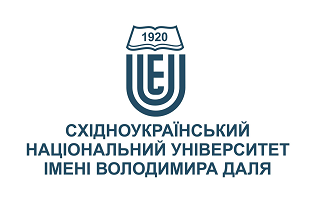 ПСИХОЛОГІЯ СТАРІННЯ ТА ДОВГОЛІТТЯ(вибіркова дисципліна)ПСИХОЛОГІЯ СТАРІННЯ ТА ДОВГОЛІТТЯ(вибіркова дисципліна)Ступінь вищої освіти:магістрмагістрСпеціальність: для здобувачів будь якої освітньої програмидля здобувачів будь якої освітньої програмиРік підготовки:22Семестр викладання:осінній (3 ий)осінній (3 ий)Кількість кредитів ЄКТС:33Мова(-и) викладання:українськаукраїнськаВид семестрового контролюзалікзалікАвтор курсу та лектор:Автор курсу та лектор:Автор курсу та лектор:Автор курсу та лектор:Автор курсу та лектор:д.психол.н., проф. Бохонкова Юлія Олександрівнад.психол.н., проф. Бохонкова Юлія Олександрівнад.психол.н., проф. Бохонкова Юлія Олександрівнад.психол.н., проф. Бохонкова Юлія Олександрівнад.психол.н., проф. Бохонкова Юлія Олександрівнад.психол.н., проф. Бохонкова Юлія Олександрівнад.психол.н., проф. Бохонкова Юлія Олександрівнад.психол.н., проф. Бохонкова Юлія Олександрівнавчений ступінь, вчене звання, прізвище, ім’я та по-батьковівчений ступінь, вчене звання, прізвище, ім’я та по-батьковівчений ступінь, вчене звання, прізвище, ім’я та по-батьковівчений ступінь, вчене звання, прізвище, ім’я та по-батьковівчений ступінь, вчене звання, прізвище, ім’я та по-батьковівчений ступінь, вчене звання, прізвище, ім’я та по-батьковівчений ступінь, вчене звання, прізвище, ім’я та по-батьковівчений ступінь, вчене звання, прізвище, ім’я та по-батьковізавідувачка кафедри психології та соціологіїзавідувачка кафедри психології та соціологіїзавідувачка кафедри психології та соціологіїзавідувачка кафедри психології та соціологіїзавідувачка кафедри психології та соціологіїзавідувачка кафедри психології та соціологіїзавідувачка кафедри психології та соціологіїзавідувачка кафедри психології та соціологіїпосадапосадапосадапосадапосадапосадапосадапосадаbohonkova@snu.edu.ua+38-050-730-30-39Viber за номером телефонуViber за номером телефонуза графікомелектронна адресателефонмесенджермесенджерконсультаціїВикладач практичних занять:*Викладач практичних занять:*Викладач практичних занять:*Викладач практичних занять:*Викладач практичних занять:*Кобиляцька Марина ВікторівнаКобиляцька Марина ВікторівнаКобиляцька Марина ВікторівнаКобиляцька Марина ВікторівнаКобиляцька Марина ВікторівнаКобиляцька Марина ВікторівнаКобиляцька Марина ВікторівнаКобиляцька Марина Вікторівнавчений ступінь, вчене звання, прізвище, ім’я та по-батьковівчений ступінь, вчене звання, прізвище, ім’я та по-батьковівчений ступінь, вчене звання, прізвище, ім’я та по-батьковівчений ступінь, вчене звання, прізвище, ім’я та по-батьковівчений ступінь, вчене звання, прізвище, ім’я та по-батьковівчений ступінь, вчене звання, прізвище, ім’я та по-батьковівчений ступінь, вчене звання, прізвище, ім’я та по-батьковівчений ступінь, вчене звання, прізвище, ім’я та по-батьковіасистент кафедри психології та соціологіїасистент кафедри психології та соціологіїасистент кафедри психології та соціологіїасистент кафедри психології та соціологіїасистент кафедри психології та соціологіїасистент кафедри психології та соціологіїасистент кафедри психології та соціологіїасистент кафедри психології та соціологіїпосадапосадапосадапосадапосадапосадапосадапосадаmarina_k2911@ukr.net+38-066-032-93-95Viber за номером телефонуViber за номером телефонуза графікомелектронна адресателефонмесенджермесенджерконсультаціїМета вивчення курсу:дослідження закономірностей, механізмів, психічних фактів і явищ, які визначають процес розвитку людини у старості й розробка на цій основі засобів і методів психологічного супроводу; засвоєння теоретичних основ і оволодіння прикладними уміннями в галузі психології осіб літнього та старечого віку.Результати навчання:Знати:- психологічні механізми та закономірності розвитку особистості у період старіння, основні закономірності геронтогенезу; - теоретичні основи психічного розвитку (класичні теорії розвитку психіки людини на пізньому етапі її життєвого шляху; закономірності, принципи, умови, особливості психічного розвитку та соціалізації особистості у даний період); - фактори, що зумовлюють тривалість життя людини; - фізіологічні, психологічні причини старіння людини; - особливості пізнавальної сфери людей похилого віку; - емоційно-мотиваційні зміни, що відбуваються в період старіння; - особливості Я-концепції людини похилого віку.Вміти:- аналізувати психологічних першоджерела (літературу);- здійснювати збір, обробку та інтерпретації наукової інформації;- використовувати теоретичні знання у вирішенні соціальних та психологічних проблем;- організувати власну навчально-професійну діяльність;- аргументовано викладати власні погляди на актуальні проблеми психології старіння та довголіття, аналізувати психологічні загрози у соціальній сфері;- прослідкувати й усвідомлювати діалектику психологічних якостей особистості людини похилого віку;- демонструвати соціально відповідальну та свідому поведінку, слідувати гуманістичним та демократичним цінностям у професійній та громадській діяльності;- розробляти заходи супроводу осіб літнього віку;- самостійно розв`язувати специфічні завдання, що виникають в практиці роботи із людьми похилого віку.№ТемаГодини (Л/ЛБ/ПЗ)Стислий змістІнструменти і завданняСтарість і старіння як етап психічного розвитку людини. історичні форми ставлення до старостіденна2/0/2заочна0,5/0/0,5Зміст поняття «старіння» у сучасній науці. Психологічні особливості старості.Новоутворення особистості літнього і похилого віку. Основні теорії старіння. Феномен Хейфлика. Передчасне старіння та його профілактика.Участь в обговоренніТестиІндивідуальні завданняПсихологічні особливості соціальної активності особистості на етапі геронтогенезу. денна2/0/2заочна0,5/0/0,5Соціально-психологічні особливості старості як етапу онтогенезу особистості.Соціально-психологічна типологія осіб похилого віку та старіння. Місце літньої людини в сім'ї та суспільстві. Загальна характеристика інтелекту людини похилого віку. Мотиваційна сфера та спрямованість особистості в похилому віці. Зміни основних пізнавальних процесів у старості. Вікова депресія у старості.Участь в обговоренніТестиІндивідуальні завданняГендерні аспекти старінняденна2/0/2заочна0,5/0/0,5Загальні питання гендерних відмінностей осіб похилого віку. Особливості та тенденції чоловічого та жіночого старіння. Вікові проблеми здоров’я та їх гендерна специфіка. Гендерні аспекти одинокої старості. Проблеми самотніх літніх людей. Гендерні особливості сприйняття вікових змін жінками на етапі геронтогенезу. Гендерні аспекти якості життя у осіб літнього та похилого віку.Участь в обговоренніТестиІндивідуальні завдання4Пізнавальна сфера людини похилого віку. Зміни в емоційно-чуттєвій та мотиваційній сфері в період старінняденна2/0/2Морфологічні зміни в людей похилого віку. Сенсорні зміни в процесі старіння. Особливості відчуттів та сприйняття. Закономірність С. Пако. Старіння слухових відчуттів. Пресбіакусис. Тиннитус. Старіння зорових відчуттів. Пресбіопія, катаракта, глаукома, старечий міоз. Особливості смакової, нюхової, тактильної, температурної, больової, вестибулярної, вібраційної чутливості. Вікові зміни в сприйманні часу. Зміни у функціонуванні внутрішніх органів людини похилого віку. Онтогенетичні аспекти розвитку мислення людини похилого віку. Особливості розвитку уваги, пам’яті, мовлення в похилому віці. Позитивні та негативні інтелектуальні зміни в старості. Мудрість. Модель мудрості Б. Балтеса. Мінливий та кристалізований інтелект. Причини зниження швидкості інтелектуальних операцій. Динаміка інтелектуальних функцій у похилому віці та інші чинники, що її визначають. Феномен „останнього спаду”. Творчі здібності людини похилого віку. Другий пік творчості. Адаптація до старості. Загальна характеристика емоційної сфери людини похилого віку. Типові емоційні стани людей похилого віку. Типи емоційного пристосування людини до старості: конструктивний, залежний, захисний, агресивно-звинувачувальний, самозвинувачувальний. Мотиваційні зміни в старості. Сімейні та особистісні відносини.Участь в обговоренніТестиІндивідуальні завдання5Я-концепція людини похилого вікуденна2/0/2заочна0,5/0/0,5Умови успішного розвитку Я-концепції. Внутрішні конфлікти у старості (Р. Пек). Задоволеність життям у старості. Стадії передсмертних переживань людини (Р. Нойес). Посмертні переживання людини (К. Осис, Р. Муді). Думки про смерть та страх смерті. Умирання. Старі люди, які живуть в інтернаті. Хоспіси. Евтаназія: активна, пасивна, автоевтаназія. Участь в обговоренніТестиІндивідуальні завдання6Загальні закономірності старіння. денна2/0/2Загальна характеристика патології старості. Загальні закономірності старіння. Закономірності психічного розвитку в старості. Страхи й стресори на етапі геронтогенезу. Стрес як чинник психосоматичних захворювань. Поняття про егоїстичну стагнацію у похилому віці.Участь в обговоренніТестиІндивідуальні завдання7Психопатологія особистості людини похилого вікуденна2/0/2заочна0,5/0/0,5Деформація структури особистості пізнього та старечого віку. Специфіка емоційної сфери літньої людини. Порушення когнітивної сфери у похилому віці. Психічні порушення в передстаречому й старечому віці.Участь в обговоренніТестиІндивідуальні завдання8Психологічна допомога людям похилого віку. Психотерапевтичні методи в роботі з літніми людьмиденна2/0/2заочна0,5/0/0,5Теоретичні та практичні питання психологічної роботи з людьми похилого віку. Особливості роботи психолога з персоналом соціальних служб. Особливості роботи психолога з сім’ями, літніми людьми, з психічно хворими людьми похилого віку. Особливості психологічного консультування людей похилого віку. Психологічне сімейне консультування. Індивідуальне психологічне консультування в особливих життєвих випадках. Телефон довіри в системі психологічної допомоги людям похилого віку. Проблеми професіоналізму та етики психолога в роботі з людьми похилого віку.  Групова психотерапія. Психотерапія депресії. Терапія спогадами. Арт-терапевтичні практики в роботі з проблемами літніх людей. Групи «Важкої втрати»Участь в обговоренніТестиІндивідуальні завдання9Старіюча людина в суспільствіденна2/0/2заочна0,5/0/0,5Проблема місця і ролі старіючої людини в сучасному суспільстві. Характеристика соціальної адаптації у віці пізньої дорослості. Способи і стратегії опанування кризовою ситуацією у пізньому віці. Адаптивні стратегії особистості у старечому віці. Адаптивний та неадаптивний процеси старіння. Втрата ролей і рольова невизначеність. Втрата майбутнього. Взаємна залежність з близьким оточенням. Стереотипізація осіб літнього та старечого віку. Дивергентне й конвергентне старіння за Б.Г. Ананьєвим.Участь в обговоренніТестиІндивідуальні завдання10Смерть як остання критична подія в житті людиниденна2/0/2заочна0,5/0/0,5Етапи вмирання. Спрямованість особистості та її вплив на відношення до смерті. Основні причини виникнення страху смерті. Огляд життя. Участь в обговоренніТестиІндивідуальні завданняЗагальна кількість аудиторних годинДенна 20/0/20Заочна 4/0/4Інструменти та завданняКількість балівУчасть в обговоренні10 (по 1 балу за 1 ЛК)Практичні заняття28 (10 практичних по 2,8 бали за 1 ПК)Самостійна робота (контрольні роботи, реферати, есе, презентації, опрацювання наукової літератури тощо)32Підсумковий екзаменаційний (заліковий) тест30Разом100Сума балів за всі види навчальної діяльностіОцінка ECTSОцінка за національною шкалоюОцінка за національною шкалоюСума балів за всі види навчальної діяльностіОцінка ECTSдля екзамену, курсового проекту (роботи), практикидля заліку90 – 100Авідміннозараховано82-89Вдобрезараховано74-81Сдобрезараховано64-73Dзадовільнозараховано60-63Езадовільнозараховано35-59FXнезадовільно з можливістю повторного складанняне зараховано з можливістю повторного складання0-34Fнезадовільно з обов’язковим повторним вивченням дисциплінине зараховано з обов’язковим повторним вивченням дисципліниПлагіат та академічна доброчесність:Під час виконання завдань здобувач вищої освіти має дотримуватись політики академічної доброчесності. Дотримання академічної доброчесності за курсом ґрунтується на внутрішньо-університетській системі запобігання та виявлення академічного плагіату. Запозичення мають бути оформлені відповідними посиланнями. Особистісна думка має бути викладена при поєднанні прояву вищої культури розуміння матеріалу та свідомості особистості з повним дотриманням авторського права. До основних вимог за курсом віднесено: посилання на джерела інформації у разі використання ідей, розробок, тверджень, відомостей; надання достовірної інформації про результати власної навчальної (наукової, творчої) діяльності, використані методики досліджень і джерела інформації. Перевірка текстів на унікальність здійснюється з використанням програмних засобів UNICHEK Перезарахування кредитів, отриманих у неформальній освіті:Завдання і заняття:Здобувач вищої освіти може пройти певні онлайн-курси, які пов'язані з темами дисципліни, на онлайн-платформах. При поданні документу про проходження курсу здобувачу можуть бути перезараховані певні теми курсу та нараховані бали за завдання. Положення про порядок зарахування результатів навчання, отриманих в формальній та неформальній освіті, розміщено на сайті університету https://snu.edu.ua/index.php/university/sfera-poshyrennya-suya-v-snu-im-v-dalya/informatsijna-kartka-dokumenta-87/Всі завдання, передбачені програмою курсу, мають бути виконані своєчасно і оцінені в спосіб, зазначений вище. Аудиторні заняття мають відвідуватись регулярно. Пропущені заняття (з будь-яких причин) мають бути відпрацьовані з отриманням відповідної оцінки не пізніше останнього тижня поточного семестру. В разі поважної причини (хвороба, академічна мобільність тощо) терміни можуть бути збільшені за письмовим дозволом декана.Поведінка в аудиторії:Здобувачі вищої освіти користуються у суспільстві всіма правами самостійних, дорослих людей, а тому мають виконувати всі правила внутрішнього розпорядку, що існують у Східноукраїнському національному університеті ім. В. Даля.Основний вид діяльності здобувачів вищої освіти — навчання. Студентство в аудиторії є транслятором загальних норм культури поведінки: інтелігентність, точність, дисциплінованість, акуратність, відповідальність, тощо.Здобувачі вищої освіти обов’язково мають дотримуватися вимог техніки безпеки.Під час контролю знань здобувачі:є підготовленими відповідно до вимог даного курсу;розраховують тільки на власні знання (не шукають інші джерела інформації або «допомоги» інших осіб);не заважають іншим;виконують усі вимоги викладачів щодо контролю знань.